合肥市小额贷款公司协会文件合肥市小额贷款公司协会场地有偿租赁协会也依托自身场地优势，经协会管理层批准，面向社会公开会议场地有偿租赁服务。地址：合肥市蜀山区天湖路9号5层容纳：80人设备：功放、投影及相关设备方式：报合肥市小贷协会秘书处 15256990110 陈勇       监督电话：13905513098  毛一辉                18963780302  胡恒勇标准：500元/半天其他：免费停车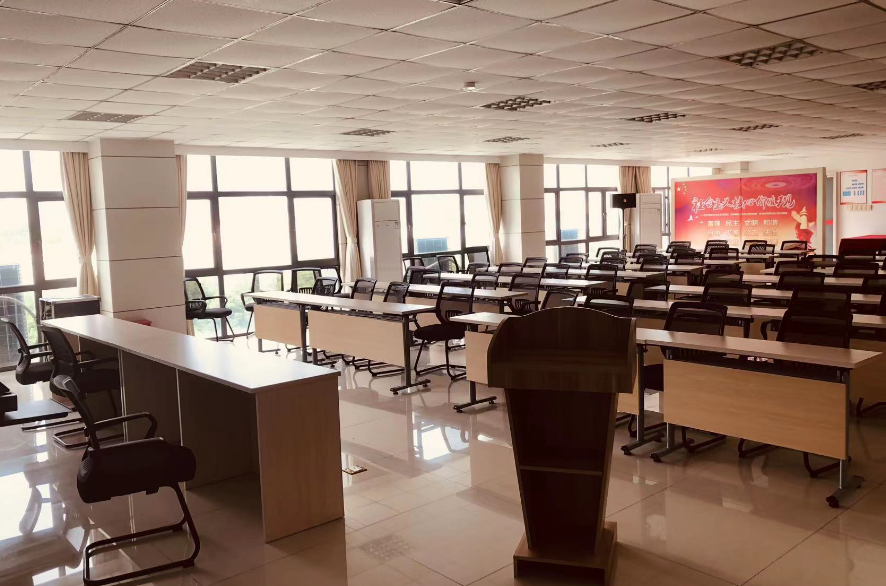 